Evaluatieformulier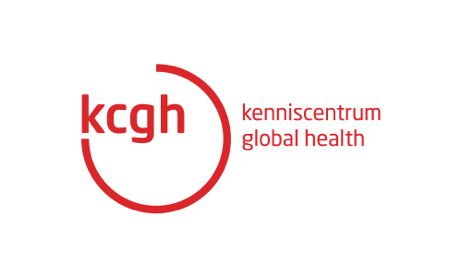 Titel van de activiteitDatum/ data van de activiteit(en)Beschrijf kort wat het doel is van de activiteitZijn de beoogde resultaten zoals in het aanvraagformulier beschreven bereikt? Zo ja/nee, waarom?Schrijf hier een kort verslag van de activiteit waarin ook de link met KCGH duidelijk is (voor website/LinkedIn/nieuwsbrief)Verwacht aantal deelnemers en daadwerkelijk aantal deelnemers activiteit + beschrijving van de groep deelnemersEen link of emailadres waar bezoekers terecht kunnen voor meer informatie over de activiteit. Graag de financiële resultaten t.o.v. de begroting bijvoegen.Graag een afbeelding of foto toevoegen alsmede agenda en docs die gedeeld mogen worden op KCGH website